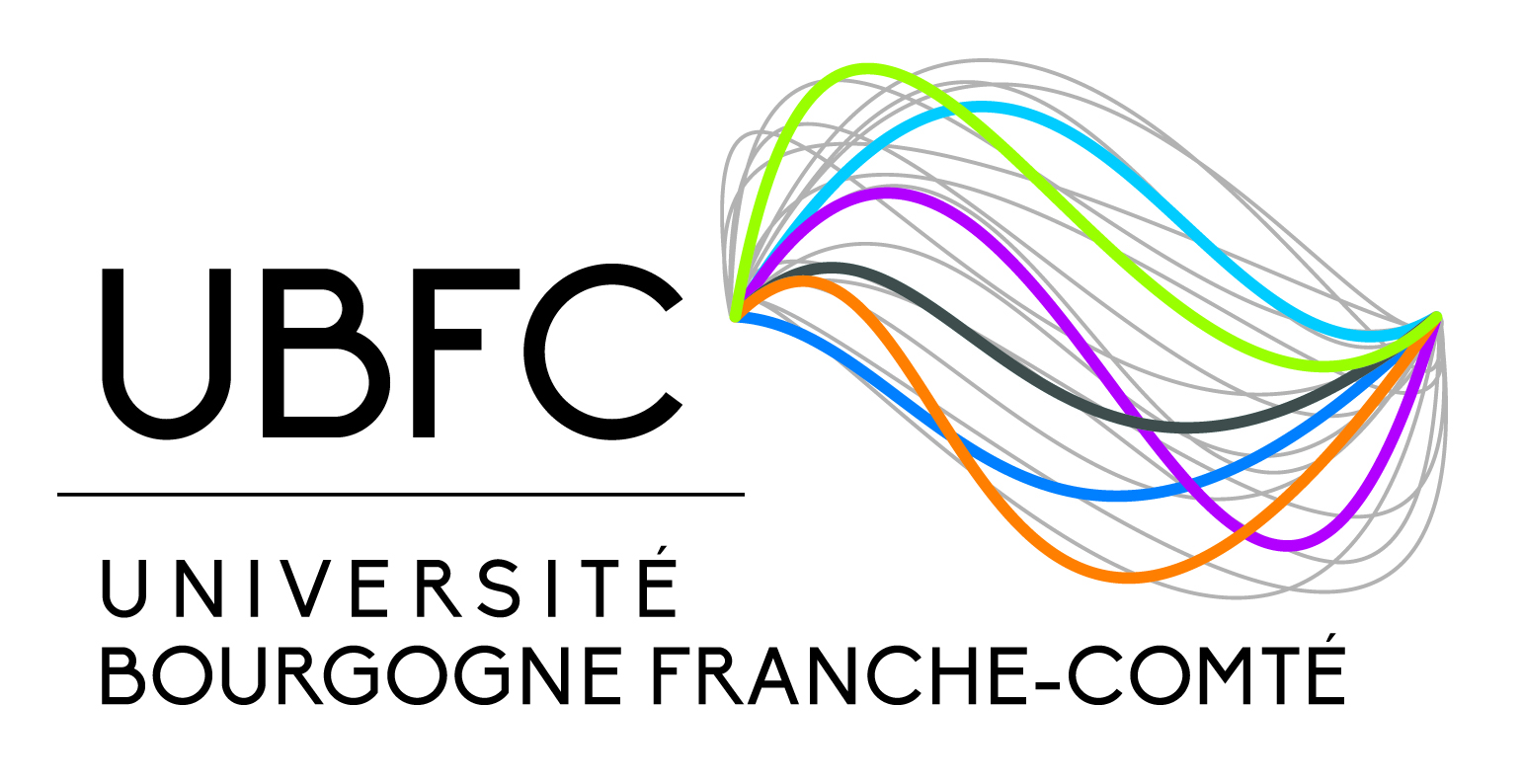 Version en anglaisDemande de Publicité InternationaleRecrutement prévu dans le cadre du contrat recherche (à préciser)* Avant toute publication, merci de transmettre à recherche@ubfc.fr (notamment pour validation du salaire prévu sur le budget du projet, etc.)Version en françaisDemande de Publicité InternationaleRecrutement prévu dans le cadre du contrat recherche (à préciser)* Avant toute publication, merci de transmettre à recherche@ubfc.fr (notamment pour validation du salaire prévu sur le budget du projet, etc.)Job titleRefComplété par UBFCDate de mise en ligne souhaitéeJob type (PhD, Post-doc, Engineer)Contract duration (months)SalaryQualifications (Master degree, PhD…)Job hours (full time/ part time)EmployerUBFC – Université Bourgogne Franche-ComtéHost LaboratoryURL Host LaboratoryAddress Host LaboratoryJob descriptionSupervisor(s)Name, First Name (email)Candidate profileKeywordsApplication deadlineStarting JobApplicationDepending on the type of position Intitulé du posteRéférenceComplété par UBFCDate de mise en ligne souhaitéeType d'emploi (PhD, post-doc, ingénieur)Durée du contrat (en mois)RémunérationQualifications (Master, PhD...)Heures de travail (temps plein/temps partiel)EmployeurUBFC – Université Bourgogne Franche-ComtéLaboratoire d'accueilURL du laboratoire d'accueilAdresse du laboratoire d'accueilDescription du posteSuperviseur(s)Nom, Prénom (email)Profil du candidatMots-clésDate limite de dépôt des candidaturesDate prise de posteCandidatureSelon le type de poste